БАШҠОРТОСТАН РЕСПУБЛИКАҺЫҒАФУРИ РАЙОНЫ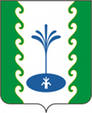                    МУНИЦИПАЛЬ                    РАЙОНЫНЫҢ                   ЕҘЕМ-ҠАРАН                  АУЫЛ СОВЕТЫ                 АУЫЛ БИЛӘМӘҺЕ  СОВЕТЫ                                         СОВЕТСЕЛЬСКОГО ПОСЕЛЕНИЯ ЗИЛИМ-КАРАНОВСКИЙ          СЕЛЬСОВЕТ                     МУНИЦИПАЛЬНОГО РАЙОНАГАФУРИЙСКИЙ РАЙОН                      РЕСПУБЛИКИ  БАШКОРТОСТАНОб утверждении  порядка формирования, ведения и опубликования Перечня муниципального имущества, свободного от прав третьих лиц, предназначенного для предоставления во владение и (или) пользование субъектам малого и среднего предпринимательства и организациям, образующим инфраструктуру поддержки субъектов малого и среднего предпринимательства и физическим лицам, не являющимся индивидуальными предпринимателями и применяющим специальный налоговый режим "Налог на профессиональный доход"Руководствуясь Федеральным законом от 06.10.2003г. №131-ФЗ «Об общих принципах организации местного самоуправления в Российской Федерации», Федеральным законом от 24.07.2007 № 209-ФЗ «О развитии малого и среднего предпринимательства в Российской Федерации», Федеральным законом от 22.07.2008 № 159-ФЗ «Об особенностях отчуждения недвижимого имущества, находящегося в государственной собственности субъектов Российской Федерации или в муниципальной собственности и арендуемого субъектами малого и среднего предпринимательства, и о внесении изменений в отдельные законодательные акты Российской Федерации», Совет сельского поселения Зилим-Карановский сельсовет муниципального района  Гафурийский район Республики Башкортостан решил:Утвердить Порядок формирования, ведения и опубликования Перечня муниципального имущества, свободного от прав третьих лиц, предназначенного для предоставления во владение и (или) пользование субъектам малого и среднего предпринимательства, физическим лицам, не являющимся индивидуальными предпринимателями и применяющим специальный налоговый режим "Налог на профессиональный доход» и организациям, образующим инфраструктуру поддержки субъектов малого и среднего предпринимательства, и Перечня муниципального имущества, переданного во владение и (или) пользование субъектам малого и среднего предпринимательства и организациям, образующим инфраструктуру поддержки субъектов малого и среднего предпринимательства и физическим лицам, не являющимся индивидуальными предпринимателями и применяющим специальный налоговый режим "Налог на профессиональный доход» (приложение № 1).Настоящее Решение вступает в силу с момента принятия.Разместить настоящее решение в сети общего доступа «Интернет» на официальном сайте администрации сельского поселения Зилим-Карановский сельсовет муниципального района Гафурийский район.Контроль за выполнением данного решения возложить на постоянную Комиссию Совета по бюджету, налогам, экономическому развитию.Глава сельского поселения Зилим-Карановский сельсовет                                        М.С. Шаяхметова25.10.2021года№ 144-202ЛИСТ СОГЛАСОВАНИЯ к решению Совета сельского поселения Зилим-Карановский сельсовет муниципального района Гафурийский район«Об утверждении перечня муниципального имущества сельского поселения Зилим-Карановский сельсовет муниципального района Гафурийский район Республики Башкортостан, свободного от прав третьих лиц (за исключением имущественных прав субъектов малого и среднего предпринимательства), для предоставления во владение и (или) пользование субъектам малого и среднего предпринимательства, организациям, образующим инфраструктуру поддержки субъектов малого и среднего предпринимательства и физическим лицам, не являющимся индивидуальными предпринимателями и применяющим специальный налоговый режим "Налог на профессиональный доход»Приложение № 1к Решению Совета сельского поселения Зилим-Карановский сельсоветмуниципального районаГафурийский район РБ№144-202 от 25.10.2021г.Порядок формирования, ведения и опубликования Перечня муниципального имущества, свободного от прав третьих лиц, предназначенного для предоставления во владение и (или) пользование субъектам малого и среднего предпринимательства и организациям, образующим инфраструктуру поддержки субъектов малого и среднего предпринимательства и физическим лицам, не являющимся индивидуальными предпринимателями и применяющим специальный налоговый режим "Налог на профессиональный доход"1. Общие положенияНастоящий Порядок определяет правила формирования, ведения, обязательного опубликования перечня муниципального имуществасельского поселения Зилим-Карановский сельсовет муниципального района Гафурийский район Республики Башкортостан, свободного от прав третьих лиц (за исключением права хозяйственного ведения, права оперативного управления, а также имущественных прав субъектов малого и среднего предпринимательства и физических лиц, не являющихся индивидуальными предпринимателями и применяющих специальный налоговый режим "Налог на профессиональный доход"), которое может быть использовано только в целях предоставления во владение и (или) в пользование на долгосрочной основе (в том числе по льготным ставкам арендной платы) субъектам малого и среднего предпринимательства и организациям, образующим инфраструктуру поддержки субъектов малого и среднего предпринимательства, а также физическим лицам, не являющимся индивидуальными предпринимателями и применяющим специальный налоговый режим "Налог на профессиональный доход" (далее - Перечень).2. Цели создания и основные принципы формирования и ведения Перечня свободного имущества и Перечня переданного имущества2.1. Перечень свободного имущества формируется в целях предоставления имущества, принадлежащего на праве собственности  сельского поселения Зилим-Карановский сельсовет муниципального района Гафурийский район Республики Башкортостан (далее - имущество), во владение и (или) пользование на долгосрочной основе субъектам малого и среднего предпринимательства и организациям, образующим инфраструктуру поддержки субъектов малого и среднего предпринимательства, а также физическим лицам, не являющимся индивидуальными предпринимателями и применяющим специальный налоговый режим "Налог на профессиональный доход".2.2. В перечень вносятся сведения о муниципальном  имуществе сельского поселения Зилим-Карановский сельсовет муниципального района Гафурийский район Республики Башкортостан, включая сведения о земельных участках (за исключением земельных участков, предназначенных для ведения личного подсобного хозяйства, огородничества, садоводства, индивидуального жилищного строительства), зданиях, строениях, сооружениях, нежилых помещениях, оборудовании, машинах, механизмах, установках, транспортных средствах, инвентаре, инструментах. В указанные перечни не включаются земельные участки, предусмотренные подпунктами 1 - 10, 13 - 15, 18 и 19 пункта 8 статьи 39.11 Земельного кодекса Российской Федерации, за исключением земельных участков, предоставленных в аренду субъектам малого и среднего предпринимательства, а также физическим лицам, не являющимся индивидуальными предпринимателями и применяющим специальный налоговый режим "Налог на профессиональный доход".2.4. Распоряжение имуществом, включенным в Перечни, осуществляется в соответствии с законодательством Российской Федерации, Республики Башкортостан, муниципальными правовыми актами.2.5. Формирование и ведение Перечня основывается на следующих основных принципах:- достоверности данных и легитимности источников информации, используемых для ведения Перечней;- возможности оперативного доступа к сведениям Перечней;- ежегодной актуализации Перечней до 1 ноября текущего года.2.6. Перечень, а также решения о внесении изменений в Перечень утверждаются правовым актом администрации сельского поселения Зилим-Карановский сельсовет муниципального района Гафурийский район Республики Башкортостан.2.7. Формирование и ведение Перечня осуществляется администрацией  сельского поселения Зилим-Карановский сельсовет муниципального района Гафурийский район Республики Башкортостан на основе ежегодно представляемых до 1 ноября текущего года его структурными подразделениями и иными организациями предложений на очередной год по включению в Перечень муниципального имущества муниципального района Гафурийский район Республики Башкортостан.2.8. Администрация сельского поселения Зилим-Карановский сельсовет муниципального района Гафурийский район Республики Башкортостан в течение 1 месяца рассматривает представленные предложения и выносит на рассмотрение  Межведомственной рабочей группы по формированию перечня муниципального имущества для оказания имущественной поддержки субъектам малого и среднего предпринимательства и физическим лицам, не являющимся индивидуальными предпринимателями и применяющим специальный налоговый режим "Налог на профессиональный доход"(далее – рабочая группа).По результатам рассмотрения предложений, указанных в пункте 2.7. настоящего Порядка, рабочей группой принимается одно из следующих решений:- о подготовке проекта нормативного правового акта администрации сельского поселения Зилим-Карановский сельсовет муниципального района Гафурийский район Республики Башкортостан  о включении сведений об имуществе, в отношении которого поступило предложение, в перечень;- о подготовке проекта нормативного правового акта администрации сельского поселения Зилим-Карановский сельсовет муниципального района Гафурийский район Республики Башкортостан  об исключении  сведений об имуществе, в отношении которого поступило предложение, из перечня;- об отказе в учете предложений.В течение 30 дней после принятия Рабочей группой решения о внесении изменений в перечень администрации сельского поселения Зилим-Карановский сельсовет муниципального района Гафурийский район Республики Башкортостан  принимает решение о внесении изменений в Перечень.Сведения о недвижимом имуществе вносятся в Перечни в составе и по форме, которые установлены федеральным органом исполнительной власти, осуществляющим функции по выработке государственной политики и нормативному правовому регулированию в сфере развития предпринимательской деятельности, в том числе среднего и малого бизнеса.3. Порядок формирования, ведения и опубликования Перечней3.1. Порядок формирования, ведения и опубликования Перечня свободного имущества:3.1.1. В Перечень свободного имущества вносятся сведения об имуществе, соответствующем следующим критериям:3.1.1.1. имущество свободно от прав третьих лиц (за исключением права хозяйственного ведения, права оперативного управления, а также имущественных прав субъектов малого и среднего предпринимательства и физических лиц, не являющихся индивидуальными предпринимателями и применяющих специальный налоговый режим "Налог на профессиональный доход").3.1.1.2. Имущество не ограничено в обороте.3.1.1.3. Имущество не является объектом религиозного назначения.3.1.1.4. Имущество не является объектом незавершенного строительства.3.1.1.5. В отношении  имущества не принято решение о предоставлении его третьим лицам.3.1.1.6. Имущество не включено в прогнозный план (программу) приватизации муниципального имущества сельского поселения Зилим-Карановский сельсовет муниципального района Гафурийский район Республики Башкортостан.3.1.1.7. Имущество не признано аварийным в установленном порядке и подлежащим сносу или реконструкции.3.1.1.8. Земельный участок не предназначен для ведения личного подсобного хозяйства, огородничества, садоводства, индивидуального жилищного строительства.3.1.1.9. Земельный участок не относится к земельным участкам, предусмотренным подпунктами 1-10, 13-15, 18 и 19 пункта 8 статья 39.11 Земельного кодекса РФ, за исключением земельных участков, предоставленных в аренду МСП.3.1.1.10. В отношении имущества, закрепленного на праве хозяйственного ведения или оперативного управления за муниципальным унитарным предприятием, на праве оперативного управления за муниципальным унитарным предприятием, на праве оперативного управления за муниципальным учреждением, владеющим им соответственно на праве хозяйственного ведения или оперативного управления, представлено предложение балансодержателя о включении указанного имущества в Перечень, а также письменное согласие органа местного самоуправления, уполномоченного на согласование сделки с соответствующим имуществом, на включение имущества в Перечень.3.1.1.11. Движимое имущество обладает индивидуально-определенными признаками, позволяющими заключить в отношении него договор аренды или иной гражданско-правовой договор.3.1.2. Основания исключения муниципального имущества из Перечня свободного имущества:3.1.2.1. В отношении имущества принято решение администрации сельского поселения Зилим-Карановский сельсовет муниципального района Гафурийский район Республики Башкортостан о его использовании для государственных (муниципальных) нужд либо для иных целей.3.1.2.2. Право собственности сельского поселения Зилим-Карановский сельсовет муниципального района Гафурийский район Республики Башкортостан на имущество в Перечнях прекращено по решению суда или в ином установленном законом порядке. 3.1.2.3. Имущество признано в установленном законодательством Российской Федерации порядке непригодным для использования в результате его физического и морального износа, аварийного состояния.3.1.2.4. Имущество не соответствует критериям, указанным в пункте 3.1.1 настоящего Порядка.3.1.3. Ежегодное увеличение количества объектов в Перечне свободного имущества должно составлять не менее 10 процентов от ранее утвержденного количества.3.1.4. Перечни свободного имущества и все внесенные в них изменения подлежат опубликованию на официальном сайте администрации сельского поселения Зилим-Карановский сельсовет муниципального района Гафурийский район Республики Башкортостан в средствах массовой информации и в информационно-телекоммуникационной сети Интернет в течение 15 дней со дня утверждения.3.1.5. В течение года с даты включения имущества в Перечни Комитет по управлению собственностью Министерства земельных и имущественных отношений  Республики Башкортостан по Гафурийскому району готовит конкурсную документацию для объявления аукциона (конкурса) на право заключения договора, предусматривающего переход прав владения и (или) пользования в отношении указанного имущества, среди субъектов малого и среднего предпринимательства и организаций, образующих инфраструктуру поддержки субъектов малого и среднего предпринимательства, а также физических лиц, не являющихся индивидуальными предпринимателями и применяющих специальный налоговый режим "Налог на профессиональный доход", или осуществляет предоставление такого имущества по заявлению указанных лиц в случаях, предусмотренных Федеральным законом от 26 июля 2006 г. №135-ФЗ «О защите конкуренции» без проведения аукциона (конкурса).	3.1.6. Запрещается продажа муниципального имущества, включенного в Перечень, за исключением возмездного отчуждения такого имущества в собственность субъектов малого и среднего предпринимательства и физических лиц, не являющихся индивидуальными предпринимателями и применяющих специальный налоговый режим "Налог на профессиональный доход", в соответствии с Федеральным законом от 22 июля 2008 года № 159-ФЗ «Об особенностях отчуждения недвижимого имущества, находящегося в государственной или в муниципальной собственности и арендуемого субъектами малого и среднего предпринимательства и физическими лицами, не являющимися индивидуальными предпринимателями и применяющими специальный налоговый режим "Налог на профессиональный доход", и о внесении изменений в отдельные законодательные акты Российской Федерации» и в случаях, указанных в подпунктах 6, 8 и 9 пункта 2 статьи 39.3 Земельного кодекса Российской Федерации. В отношении указанного имущества запрещаются также переуступка прав пользования им, передача прав пользования им в залог и внесение прав пользования таким имуществом в уставный капитал любых других субъектов хозяйственной деятельности, передача третьим лицам прав и обязанностей по договорам аренды такого имущества (перенаем), передача в субаренду, за исключением предоставления такого имущества в субаренду субъектам малого и среднего предпринимательства и физическим лицам, не являющимся индивидуальными предпринимателями и применяющим специальный налоговый режим "Налог на профессиональный доход", организациями, образующими инфраструктуру поддержки субъектов малого и среднего предпринимательства, и в случае, если в субаренду предоставляется имущество, предусмотренное пунктом 14 части 1 статьи 17.1 Федерального закона от 26 июля 2006 года № 135-ФЗ «О защите конкуренции».3.1.7. Администрация сельского поселения Зилим-Карановский сельсовет муниципального района Гафурийский район РБ вправе обратиться в суд с требованием о прекращении прав владения и (или) пользования субъектами малого и среднего предпринимательства, физическими лицами, не являющимися индивидуальными предпринимателями и применяющими специальный налоговый режим "Налог на профессиональный доход", или организациями, образующими инфраструктуру поддержки субъектов малого и среднего предпринимательства, при использовании муниципального имущества не по целевому назначению и (или) с нарушением запретов, установленных пунктом 3.1.6. настоящего Порядка.3.1.8. Срок, на который заключаются договора в отношении имущества, включенного в перечни должен составлять не менее чем пять лет. Срок договора может быть уменьшен на основании поданного до заключения такого договора заявления лица, приобретающего права владения и (или) пользования. Максимальный срок предоставления бизнес-инкубаторами муниципального имущества в аренду (субаренду) субъектам малого и среднего предпринимательства и физическим лицам, не являющимся индивидуальными предпринимателями и применяющим специальный налоговый режим "Налог на профессиональный доход", не должен превышать три года.АРАРРЕШЕНИЕРЕШЕНИЕ№        Ф.И.О.должностьдатаподписьШаяхметова М.С.Глава сельского поселения Зилим-Карановский сельсоветАхмадуллина Э.Ф.Специалист АСП Зилим-Карановский сельсоветГайсина А.З.Депутат Совета сельского поселения по округу №7Кульманова Ч.Ф.Депутат Совета сельского поселения по округу №1